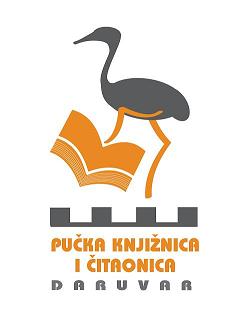                          BILJEŠKE UZ OBRAZAC PR-RAS, BIL, RASF, P-VRIO                           ZA RAZDOBLJE OD 01.01.2021.-31.12.2021. GODINEBilješka br.1AOP-001Sveukupni prihodi poslovanja u 2021. godini iznose 1.109.635,00 kn. Prihodi koje smo ostvarili iz gradskog proračuna iznose 778.933,00 kn. Prihodi od pomoći iznose 278.118,00 kn . Prihodi od imovine iznose 1.115,00 kn.. Prihodi od prodaje proizvoda iznose 51.469,00 kn. Sveukupni prihodi poslovanja  su povećani  u odnosu na isto razdoblje prethodne godine za 2,6%Bilješka br.2AOP-146Rashodi poslovanja za ovo izvještajno razdoblje iznose 1.084.864,00 što je za 12,2 % više u odnosu na isto razdoblje 2020. godine. Rashodi za zaposlene AOP 147 iznose 843.782,00 kn  povećani su za 6,8% u odnosu na isto razdoblje prošle godine. Povećanje je zbog povećanja osnovice.Ostali rashodi za zaposlene AOP 153 u iznosu od 33.720,00 kn povećani su za 27,00% zbog isplate božićnice i regresa.Materijalni rashodi na AOP-u 158 iznose 230.655,00kn te su povećani za 36,1% u odnosu na isto razdoblje prethodne godine. Ove godine unatoč korona krizi održano je više aktivnosti u samoj knjižnici nego što je to bilo prethodne godine.Stručno usavršavanje zaposlenika AOP 162 u iznosu od 300,00 kn povećano je za 200% .Sudjelovalo se na seminaru te uplatila kotizacija za sudjelovanje. Rashod za materijal i energiju  AOP 164 u iznosu od 79.448,00 kn povećani su za 22,5,% u odnosu na isto razdoblje prethodne godine.Uredski materijal i ostali materijal u iznosu od 20.082,00 kn smanjen je za 10,6% u odnosu na isto razdoblje prethodne godine.Energija AOP 167 u iznosu od 54.048,00 kn povećano je za 32,8% . Zbog poskupljenja plina dogodilo se povećanje na toj poziciji.Materijal i dijelovi za tekuće i investicijsko održavanje AOP 168 u iznosu od 5.318,00 kn. Rashodi za usluge AOP-172 u iznosu od 85.072,00 kn povećan je za 65,2% u odnosu na isto razdoblje prethodne godine.Usluge tekućeg i investicijskog održavanja u iznosu od 15.425,00 kn . Povećane su za 112,8 %. Zbog dotrajalosti krova knjižnice bili su nužni određeni popravci.Usluge promidžbe i informiranja AOP 175 u iznosu od 2.960,00 kn smanjene su za 33,90% Zdravstvene i veterinarske usluge AOP 178 u iznosu od 4.635,00 kn. Povećane su za 100%  zbog uvođenja obaveznog testiranja djelatnika koji nisu cijepljeni.Intelektualne i osobne usluge AOP 179 u iznosu od 26.539,00 kn. Povećane su za 136,2%. Ove godine su za razliku od prošle godine mogli gostovati predavači. Knjigovodstvene usluge plaćale su se cijelu godinu.Ostali nespomenuti rashodi AOP 183  u iznosu od 46.353,00 kn povećani su za 36,2%.Odnose se na razni materijal i sredstva potrebna za rad knjižnice.Premije osiguranja AOP 185 u iznosu od 5.677,00 kn smanjeni su za 33,4% iz razloga što je ugovorena bolja premija osiguranja. Financijski rashodi AOP 191 u iznosu od 3.227,00 su smanjeni za 14,6% Računi za održavanje poslovnog računa ustanove su smanjeni.Naknade građanima AOP 247 u iznosu od 7.200,00 kn povećan je za 100 %. Povećanje je zbog plaćanje školarine dvjema zaposlenicama knjižnice.Bilješka br.3AOP-344Rashodi za nabavu proizvedene dugotrajne imovine u iznosu od 110.590,00kn. Smanjeni su  u odnosu na prethodnu godinu za  10,30%. U 2021 je nabavljeno je manje osnovnih sredstva  odnosu na prethodnu godinu.Postrojenje i oprema AOP 363 u iznosu od 2.789,00 kn smanjeno je za 81,8 % u odnosu na prethodnu godinu. 2021 godine nabavljen je printer, bar kod čitač, skupljač vlage, usisavač.  Bilješka br.4AOP-406	Na AOP-u 409 je prikazana razlika između ukupnih prihoda i rashoda te je vidljivo da smo ostvarili manjak prihoda u iznosu od 85.819,00 kn . Na AOP-u 410 prikazan je  višak prihoda preneseni koji iznosi 28.403,00 kn.Bilješka br.5AOP – 641Stanje novčanih sredstava na dan 31.12.2021.godine iznosi 157.592,00  kn što odgovara stanju na računu 11 u Bilanci na dan 31.12.2021.godine.OBRAZAC: BILNa AOP-u 001 prikazana je ukupna imovina ustanove i ona iznosi 2.137.314,00 kn. AOP-001 jednak je AOP-u 169, odnosno obvezama i vlastitim izvorima.OBRAZAC: RAS-funkcijski VP 154Na AOP-u 110 prikazani su ukupni rashodi obrazovanja te iznose 1.195.453,00 kn a odgovaraju AOP-u 407 u PR-RAS obrascu.OBRAZAC P-VIRIO (VP 156)Promjene u vrijednosti i obujmu imovine AOP 001 u iznosu od 19.761,00 kn. Smanjene vrijednosti zbog otpisa imovine sa vrijednošću koja nije više bila upotrebljiva.                                                                                       Ravnateljica :                                                      Romana Horvat, viši knjižničar i prof. slavistikePUČKA KNJIŽNICA I ČITAONICA DARUVARSTJEPAN RADIĆA 543500 DARUVARRavnateljica: Romana HorvatTel.043/331-592Tel/fax.043/331-468 IBAN HR6823400091100055926OIB: 09901662337e-mail: pkic@bj.t-com.hrKLASA: 400-03/21-01/01UR.BROJ: 2103-03-42/01-21-01Daruvar, 26.01.2022. godine 